ПРАВИТЕЛЬСТВО РОССИЙСКОЙ ФЕДЕРАЦИИПОСТАНОВЛЕНИЕот 29 июля 2019 г. N 974ОБ УТВЕРЖДЕНИИ ПЕРЕЧНЯ ПОТЕНЦИАЛЬНО ОПАСНЫХ СОБАКВ соответствии с пунктом 10 статьи 3, пунктом 4 части 1 статьи 5 и частью 7 статьи 13 Федерального закона "Об ответственном обращении с животными и о внесении изменений в отдельные законодательные акты Российской Федерации" Правительство Российской Федерации постановляет:Утвердить прилагаемый перечень потенциально опасных собак.Председатель ПравительстваРоссийской ФедерацииД.МЕДВЕДЕВУтвержденпостановлением ПравительстваРоссийской Федерацииот 29 июля 2019 г. N 974ПЕРЕЧЕНЬ ПОТЕНЦИАЛЬНО ОПАСНЫХ СОБАК1. Акбаш2. Американский бандог3. Амбульдог4. Бразильский бульдог5. Булли Кутта6. Бульдог алапахский чистокровный (отто)7. Бэндог8. Волко-собачьи гибриды9. Волкособ, гибрид волка10. Гуль дог11. Питбульмастиф12. Северокавказская собака13. Метисы собак, указанных в пунктах 1 - 12 настоящего перечня.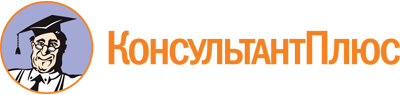 Постановление Правительства РФ от 29.07.2019 N 974
"Об утверждении перечня потенциально опасных собак"Документ предоставлен КонсультантПлюс

www.consultant.ru

Дата сохранения: 08.07.2022
 